Консультация для педагогов«Психологические особенности нравственно – патриотического воспитания дошкольников»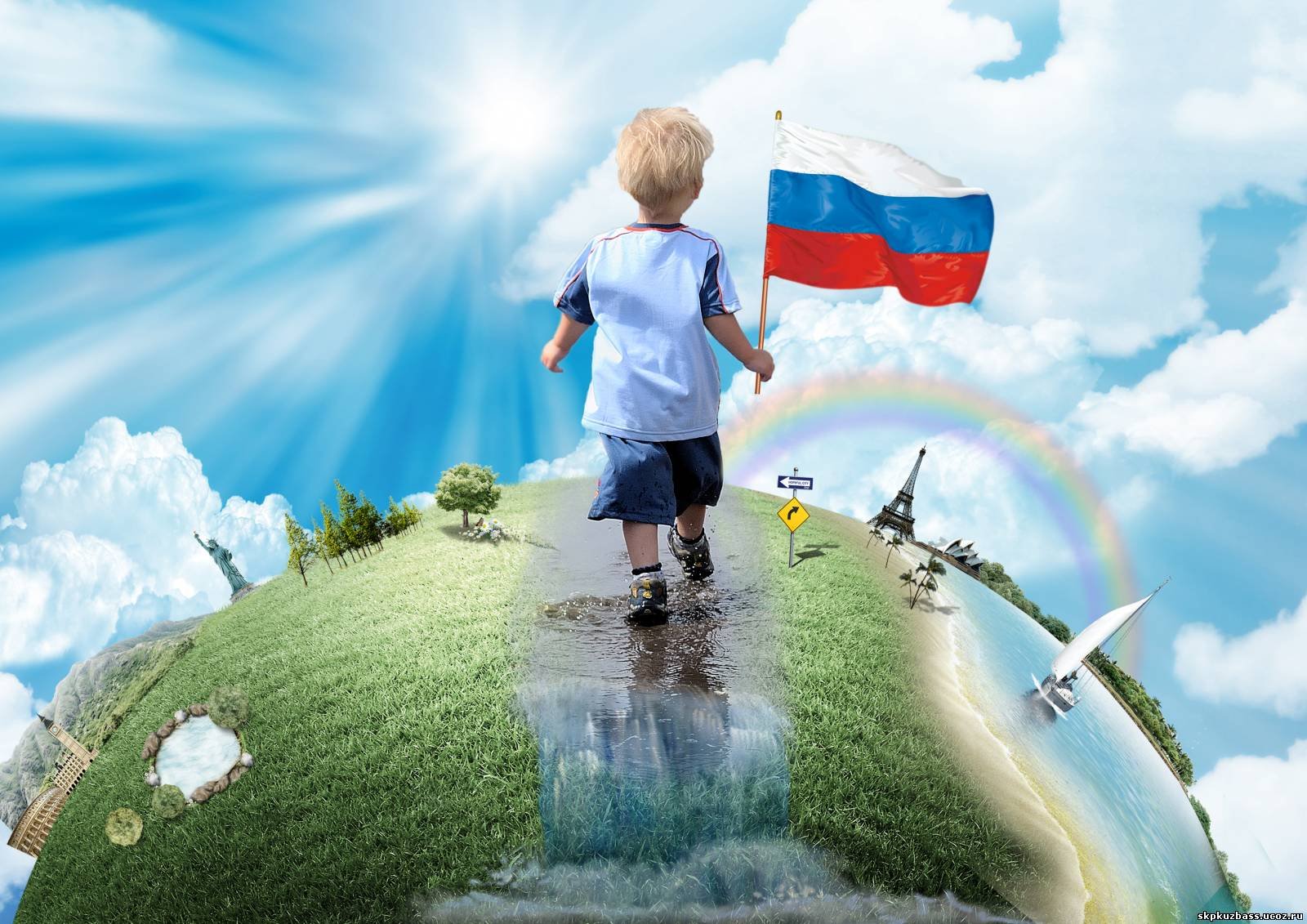 Материал подготовила: педагог – психолог Зоркальцева Н.А.Общая характеристика нравственного воспитания в дошкольном возрасте.В воспитании ребенка с первых лет жизни большое место занимает формирование нравственных чувств. В процессе общения со взрослыми воспитывается чувство привязанности и любви к ним, желание поступать в соответствии с их указаниями, делать им приятное, воздерживаться от поступков, огорчающих близких людей. Ребенок испытывает волнение, видя огорчение или недовольство его шалостью, оплошностью, радуется улыбке в ответ на свой положительный поступок, испытывает удовольствие от одобрения близких ему людей. Эмоциональная отзывчивость становится основой формирования у него нравственных чувств: удовлетворения от хороших поступков, одобрения взрослых, стыда, огорчения, неприятных переживаний от своего плохого поступка, от замечания, недовольства взрослого. В дошкольном детстве формируются также отзывчивость, сочувствие, доброта, радость за других. Чувства побуждают детей к активным действиям: помочь, проявить заботу, внимание, успокоить, порадовать.В среднем дошкольном возрасте нравственные чувства становятся более осознанными. У детей формируются чувство любви к родному краю, чувства уважения и признательности к трудящимся людям.В старшем дошкольном возрасте на основе формирующихся нравственных чувств воспитывается чувство собственного достоинства, зачатки чувства долга, справедливости, уважения к людям, а также ответственности за порученное дело.Особое значение приобретает воспитание патриотических чувств: любви к родному краю, к Родине, уважение к людям других национальностей.Особенностью детей дошкольного возраста является ярко выраженная способность к подражанию. В то же время недостаточно развитая произвольность поведения, неумение контролировать свои действия, осознавать их нравственное содержание могут приводить к нежелательным поступкам. Эти обстоятельства делают первостепенной задачу формирования нравственных навыков поведения, перерастающих в процессе накопления опыта в нравственные привычки. Воспитатель формирует у детей разнообразные навыки поведения, отражающие уважение к взрослым, положительное отношение к сверстникам, бережное отношение к вещам, которые, превращаясь в привычки, становятся нормой поведения: привычка здороваться и прощаться, благодарить за услугу, класть любую вещь на место, культурно вести себя в общественных местах, вежливо обращаться с просьбой.В среднем дошкольном возрасте продолжают формироваться привычки культурного общения со взрослыми, сверстниками, привычки говорить правду, соблюдать чистоту, порядок, выполнять полезную деятельность, привычка к трудовому усилию.В старшем дошкольном возрасте нравственные навыки и привычки, развивающиеся на основе осмысленного отношения детей к нравственному содержанию поступков, становятся более прочными.Нравственное воспитание осуществляется в процессе всей воспитательно-образовательной работы педагога с детьми, а также при взаимодействии с родителями дошкольников (рекомендации, памятки и др).Важным принципом нравственного воспитания является принцип воспитания детей в коллективе.Систематичность и последовательность, единство требований к детям в детском саду и семье обеспечивает прочное усвоение навыков поведения, формирование нравственных основ личности ребенка. Этот принцип требует от взрослых осуществлять всю воспитательную работу систематически, последовательно усложняя задачи воспитания для всей группы в целом и для каждого ребенка в отдельности (с учетом его особенностей и уровня усвоения вводимых моральных правил, опыта поведения). В противном случае у детей формируется лишь умение подчиняться распоряжениям того или иного взрослого, а не сознательное управление своим поведением. Возникает опасность формирования приспособленчества. Воспитание детей в коллективе сверстников осуществляется также в соответствии с принципом индивидуального подхода, учета возрастных особенностей, уровня нравственных представлений и опыта поведения ребенка.В практической деятельности ребенок накапливает нравственный опыт, вступает в отношения со сверстниками, взрослыми. Он усваивает правила поведения в коллективе сверстников, руководствуется ими в собственной деятельности, учится поступать в соответствии с нормами морали, проявлять уважительное отношение к взрослым, настойчивость и трудолюбие в собственной деятельности, дружно играть и трудиться вместе с другими детьми, помогать им поддерживать порядок, бережно относиться к вещам.В силу конкретного мышления, недостаточной объективности в оценке поступков сверстников, а также импульсивности поведения и подражательности дети, особенно малыши, могут совершать неправильные поступки. Однако не всякий отрицательный поступок является следствием невоспитанности дошкольника. Поэтому очень важно выявить, какие мотивы побуждали ребенка к действию. Только при этом условии можно правильно понять поступок, дать ему верную оценку и выбрать соответствующие методы воздействия на ребенка.Используя оценку как метод воспитания, педагог учитывает возраст детей. Так, малышей он стремится почаще одобрить, похвалить, поддерживая самые незначительные попытки проявить самостоятельность, доброе отношение к сверстнику, умение уступить, а также послушание, исполнительность, следование установленным правилам. Это создает у них хорошее настроение, желание быть послушным, повышает уверенность в своих силах. При оценке поступков старших дошкольников учитываются проявление ими инициативы, волевых усилий, сдержанности, умения вести себя в соответствии с известными моральными нормами. Порицание, замечание, звучащие в его оценках, служат детям предупреждением, запрещением повторения подобных поступков. Поэтому так важно, чтобы педагог выражал уверенность, что отрицательный поступок случаен, что он не будет повторен провинившимся. При таком подходе гораздо легче избежать случаев негативизма, упрямства, неподчинения разумному требованию. Кроме того, необходимо помнить о том, что, осуждая поступок, воспитатель, родитель не должен осуждать самого ребенка. Немаловажное значение имеет также и пример сверстников, одобряемый взрослым.В старших группах детского сада убеждение и разъяснение нередко принимает форму беседы, специально организованного воспитателем обсуждения определенной этической темы. Обычно такие беседы идут вслед за чтением художественных произведений на этические темы. Такие беседы помогают дошкольникам усвоить нравственные понятия «добрый», «скромный», «отзывчивый», «вежливый» и др., уточнить ранее сформировавшиеся представления об этих качествах, связать их со своим опытом, правильно оценивать собственное поведение и поступки сверстников.В нравственном воспитании активным средством воздействия являются произведения литературы и искусства (книги, картины, скульптура, музыка). Они в яркой, образной, эмоционально насыщенной форме влияют на детей, вызывая разнообразные чувства, способствуя формированию у них нравственного отношения к явлениям окружающей жизни.
Особой силой воздействия на чувства обладает музыка. Умелое использование воспитателем музыкальных произведений вызывает у детей эмоциональный отклик, помогает донести до них своеобразие национальной песни, мелодии, знакомит с особенностями искусства народов нашей Родины.В младших группах воспитатель стремится возможно чаще одобрять каждого из детей за малейшее проявление самостоятельности, инициативы. В средней группе оценки его становятся более мотивированными, включают разъяснение всем детям морального смысла действий и поступков. В группах старшего возраста педагог оценивает детей сдержаннее, подчеркивает их самостоятельность в выборе поступка, ответственность за него перед детским коллективом.Воспитание у детей дошкольного возраста любви к Родине.Чувство любви к Отчизне сформируется у детей постепенно, в процессе накопления знаний и представлений об общественной жизни страны, труде людей, природе. Это сложное чувство вырастает из любви к близким людям, к родному краю. Чувство любви к Родине вырастает из любви и привязанности к близким людям, к семье, где ребенок окружен заботой, вниманием, лаской. Постепенно чувство любви, уважения к родным расширяется и переносится на других людей - работников детского учреждения, соседей и знакомых. Перенимая особенности поведения взрослых, дети усваивают тон, манеру, представления, которые бытуют в семье. Дети чутко понимают особенности, характер отношений между людьми.Задача заключается в том, чтобы сделать чувство любви и привязанности к людям более осмысленным и действенным.Педагог рассказывает дошкольникам о значимости труда родителей, подчеркивая их заботу о детях. Для этой цели он использует беседы, художественную литературу, показывает картины, проводит экскурсии.Детский сад - вторая семья ребенка, где он окружен вниманием, любовью и заботой работников дошкольного учреждения. У детей воспитывается уважение к труду тех, кто их воспитывает, лечит, кормит, заботится о чистоте помещений. Организуя наблюдения за трудом няни, прачки, повара, дворника и других работников, воспитатель раскрывает детям смысл их действий, направленных на создание в детском саду чистоты, уюта, обеспечение детей вкусной едой, заполнение их жизни содержательной, интересной деятельностью. Дети должны стремиться беречь результаты труда взрослых и по возможности помогать им. Воспитывать у детей любовь к родной природе, способность чувствовать ее красоту, стремление сохранять, беречь и приумножать ее богатства - такова другая сложная задача воспитателя, родителей. Чувство любви к природе будет устойчивым, если осуществлять эту работу начиная с младшего возраста, младшей группы. Представления и впечатления о родной природе осмысливаются и углубляются при использовании в работе с детьми произведений художественной литературы и искусства.Для маленького ребенка Родина начинается с родных мест - с улицы, на которой он живет, где находится его детский сад. Постепенно дети получают представления о родном городе, селе, об отдельных союзных республиках и нашей многонациональной Родине. Под руководством воспитателя, с помощью родителей дети знакомятся с достопримечательностями улицы, на которой они живут, узнают о том, чем славится их город, село, начинают гордиться им. Дошкольники узнают о людях, прославивших себя трудом, боевыми заслугами, чьими именами названы города, улицы, площади. Свои представления о людях разных национальностей дети отражают и углубляют в играх с куклами, изображающими людей разных национальностей, в играх в «путешествия» (едут в гости в другие республики и края, везут подарки, выступают с концертом, принимают у себя гостей и т. п.). педагог помогает в их подготовке, организации и оформлении.Воспитывающиеся в детском саду дети разных национальностей исполняют на родном языке песни, национальные пляски. Дошкольники на собственном опыте убеждаются в том, что все они живут дружно и весело. Интересен опыт переписки и обмена посылками между детьми разных национальных республик (куклами, одетыми в национальные костюмы, игрушками, рисунками, фотографиями). Так крепнет дружба детей разных национальностей. Для формирования у детей начал интернационализма воспитатель использует события и факты из жизни нашей страны, отражающие дружбу народов: декады национального искусства, праздники, традиции и др.